PRESS RELEASE

April 14th, 2016

For additional information, contact:
Angie Meachum, Operations Manager, Woodruff County Libraries at 870-347-5331.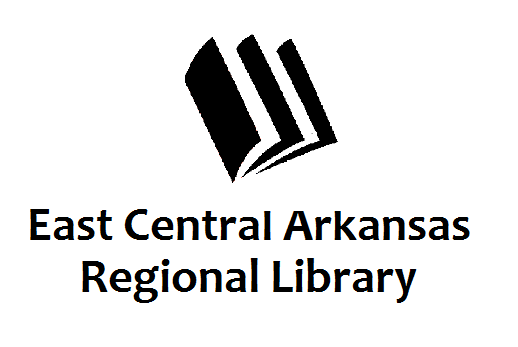 SUMMER HEALTH & SAFETYArkansas Dept. of Health Summer Safety ProgramAUGUSTA, May. 2nd – Debbie Landers, public information specialist from the Arkansas Dept. of Health, will conduct a program on Summer Health and Safety at the Augusta Library on Monday, May 2nd at 5:00.  School is almost out and as summer approaches, learn how to keep your kids safe while enjoying their summer vacation. The main topics to be discussed are bicycle and ATV Safety.  Almost all ATV injuries occur in children under the age of 16 years, although both ATV and bicycle crashes cause severe injuries in children.  Kids will be walking and riding their bikes around town this summer, so come learn the tactics to help keep them safe. It could mean the difference between a fun, carefree summer or one spent with a trip to the emergency room. Program is free and for all ages. For more information, please call Angie or Karen at 347-5331.  The Library is located at 201 Mulberry St. 